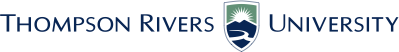 Research, Innovation & Graduate Studies-Inventing the Future-SENATE RESEARCH COMMITTEEDecember 15, 2009 3:00 – 4:30Trades and Technology Room 155Present: Sandy Scarff, Nancy Van Wagoner (minutes), Star Mahara, Jim Hu, Ehsan Latif (Chair), Julie Drolet, Cheryl Zawaduk, Norm Friesen, Roger Yu, Mohamed TawhidRegrets: Margaret Hohner, Karl Larsen, Paul Manhas, Uli Scheck or delegateCall to orderWelcome to new members: Roger Yu and Mohamed TawhidMotion to adopt the agenda: moved by Sandy, seconded by Roger, approved with the addition ofOld Business: Excellence in Scholarship Award, Adjudication CommitteeNew Business: In Service DayApproval of the Minutes: The minutes were approved with the correction that the Research Space Inventory was NVW’s agenda item (not Ehsan).Moved by Starr, seconded by Julie, passedReport of AVP- Research and Graduate StudiesGrants are in Party—December 16SSHRC Leaders Meeting—NVW attended in Ottawa, will distribute SSHRC PlanNew NSERC initiative to link faculty and industry. Will be organizing a research/industry networking eventResearch Enhancement Fund (amended document attached)Undergraduate Conference scheduled for March. Please encourage your faculty and students to attendBiohazards policy almost completeResearch Handbook is in prep, pending review of MOU and new formsOld BusinessApplication for Research Centre Evaluation template (checklist) Van Wagoner: NVW prepared and distributed in advance a Implementation Document for Policy: BRD 21-0: Research Centres and GroupsAfter much discussion the SRC recommended that each proposal for a research centre be reviewed in detail by a 3-person panel, at least one of whom must be a member of the SRC. All members of the SRC will read and be prepared to discuss the proposal. The Panel will report its recommendation back to the full SRC. The committee as a whole will then consider the proposal and vote whether to recommend the Research Centre to the APPC. The Implementation document was approved as modified (attached).RSC members may send any minor revisions (typos, redundancies) to NVW.The Panel to review the Frisen Research Centre proposal is: Drolet, Yu, and MaharaMaster Researcher Award (Ehsan)—document distributedAfter much discussion and minor amendments the Master Researcher Award was approved as amended (attached): moved by Ehsan, seconded by Julie, passedFollow up on workshops, Project AID, Ehsan/Manhas-- DEFERREDResearch Policy Review (Nancy Van Wagoner)NVW distributed a spreadsheet delegating consideration of each subject of the Tri-council MOU to a member of members of the SRC, or other appropriate review leader. Each reviewer or team of reviewers is to become familiar with the relevant subject, TRU policy or practice documents or forms related to the Subject, and recommend whether new policies, procedures, or supporting forms would improve research management and/or compliance with the MOU, or allow TRU to exceed the Tri-council standard (spreadsheet is attached). NVW will also review all Subjects, and is available to support each individual or team on request.Teams should be prepared to report at the January meeting.Excellence in Scholarship Award (NVW), an adjudication committee will be named at the next meeting of the SRC.Deadline for receiving nominations is February 15, 2010Nominations MUST be submitted to Maryanne Bower for consideration by Senate by: MARCH 12, 2010Tentative date for the award’s ceremony is April 20, 2010Annual Research Report (Nancy Van Wagoner)—outline will be presented at the January meetingResearch Space Inventory (Nancy Van Wagoner)—Colin is working with institutional planning on this initiativeNew BusinessU-Reap Report (consideration of amount of the award)—DEFERREDSchedule for the Winter Term. The SRC will continue the 3rd Tuesday of each month 3-4:30. Please report any conflicts to Jacqueline BeddomeIn Service-Day (Zawaduk)-DEFERREDThis was an amazing Fall term. Much was accomplished. All the BEST of the Season.Adjournment, 5:30 motion by Jim Hu—until the New Year!Attachments:Research Enhancement Fund as amendedMaster Scholar Award as revisedImplementation Document for Policy: BRD 21-0: Research Centres and Groups as revisedPolicy review delegation spread sheetMinutes